米沢少年少女発明クラブニュース　2018.1.6　電子回路キットと閉校式　学生会館3F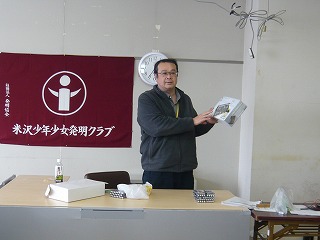 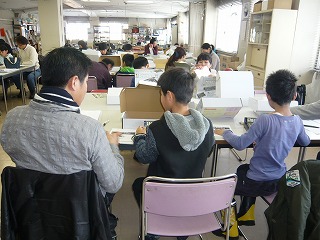 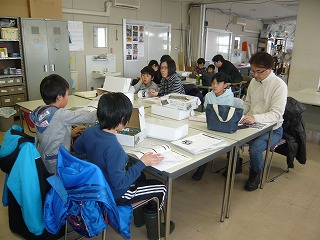 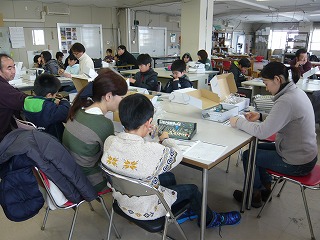 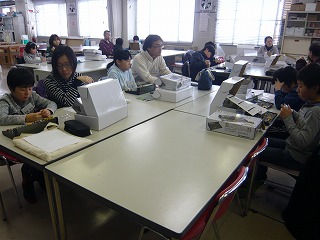 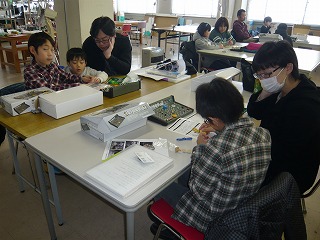 写真は撮りませんでしたが、終了後閉校式を行いました。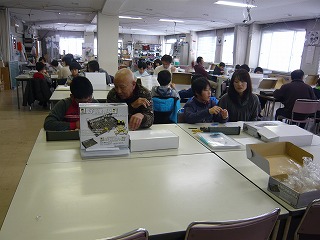 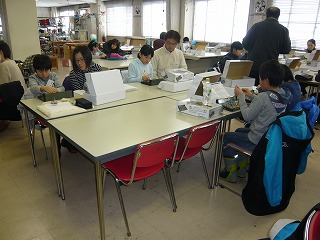 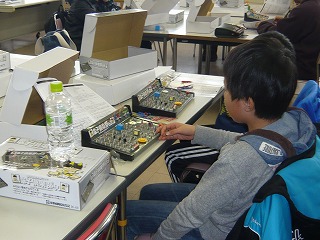 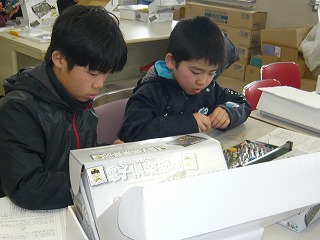 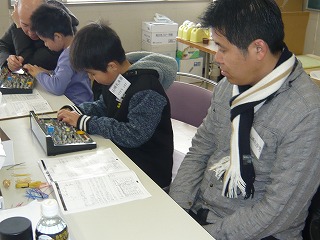 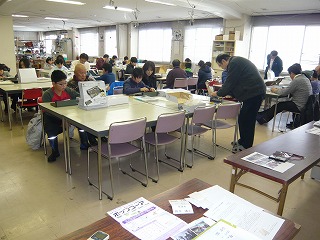 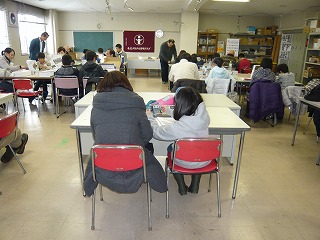 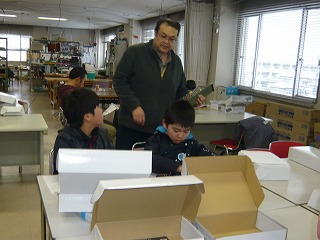 